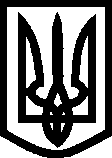 УКРАЇНА ВИКОНАВЧИЙ КОМІТЕТМЕЛІТОПОЛЬСЬКОЇ  МІСЬКОЇ  РАДИЗапорізької областіР О З П О Р Я Д Ж Е Н Н Яміського голови27.11.2017										№ 544-рПро скликання 29.11.2017позачергового засідання виконкомуКеруючись Законом України «Про місцеве самоврядування в Україні», відповідно до Регламенту роботи виконавчого комітету Мелітопольської міської ради Запорізької області, затвердженого рішенням виконкому від 27.12.2010          № 317 (з доповненнями та змінами), на підставі службової записки начальника фінансового управління Мелітопольської міської ради Запорізької області      Чабан Я.В. від 23.11.2017 № 01-19/967,  у зв’язку з необхідністю розгляду питання «Про схвалення проекту рішення Мелітопольської міської ради «Про міський бюджет на 2018 рік»:1. Скликати 29 листопада 2017 року о 09-00 позачергове засідання виконавчого комітету Мелітопольської міської ради Запорізької області.2. Начальнику організаційного відділу Федєчкіну В.Г. та начальнику загального відділу Павленко Н.В. забезпечити підготовку та організацію проведення позачергового засідання виконкому.3. Контроль за виконанням цього розпорядження покласти на керуючого справами виконкому Дубініну О.В.Мелітопольський міський голова			С.А. Мінько